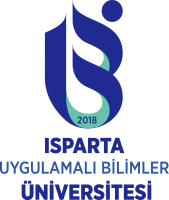 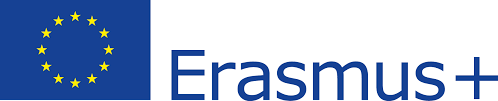 Erasmus+ Feragat FormuISPARTA UYGULAMALI BİLİMLER ÜNİVERSİTESİERASMUS OFİS KOORDİNATÖRLÜĞÜNEIsparta Uygulamalı Bilimler Üniversitesi  ________________________ Fakültesi / Yüksekokulu / Enstitüsü _______________ bölümü öğrencisiyim/personeliyim. Aşağıda belirtilen nedenlerden dolayı Erasmus+ Öğrenci/Personel Haraketliliği hakkımdan feragat etmek istiyorum.Gereğini arz ederim.Öğrenci No/Personel Sicil No: ……………………….	…../…../……TC Kimlik No	: ……………………………………………	Adı-Soyadı Cep tel	: ……………………………………………	İmzaE-posta	: ……………………………………………Feragat nedeni	: …………………………………………………………………………………………………………………………………	…………………………………………………………………………………………………………………………………..	…………………………………………………………………………………………………………………………………..Ek: Gidilecek kurumdan Davet/Kabul alındıktan sonra feragat edilmiş ise; karşı kurumu feragat hakkında bilgilendirdiğinize dair belgeErasmus Bölüm Koordinatörü:İmza: